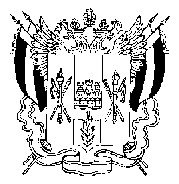 АДМИНИСТРАЦИЯ КРАСНООКТЯБРЬСКОГО СЕЛЬСКОГО ПОСЕЛЕНИЯВЕСЕЛОВСКОГО РАЙОНА РОСТОВСКОЙ ОБЛАСТИ ПОСТАНОВЛЕНИЕ№18429 декабря  2023 года                                                              х. Красный ОктябрьО внесение изменений в постановление от 23.01.2023  года №5 Об утверждении плана мероприятий по реализации муниципальной программы Краснооктябрьского сельского поселения «Защита населения и территорий от чрезвычайных ситуаций, обеспечение пожарной безопасности  и безопасности людей на водных объектах»            В соответствии постановлением от 09.10.2018 года №90 «О внесении в постановление Администрации Краснооктябрьского сельского поселения от 31.01.2018 №9 «Об утверждении порядка разработки, реализации и оценки эффективности муниципальных программ Администрации Краснооктябрьского сельского поселения» и  в связи с уточнением Решения Собрания депутатов Краснооктябрьского сельского поселения от 17.02.2023 № 41 «О внесении изменений в бюджет Краснооктябрьского сельского поселения  Веселовского района на 2023 год и на плановый период  2024 и 2025 годов»:                                               ПОСТАНОВЛЯЮ:         1. Внести в постановление от 23.01.2023 года №5 «Об утверждении  плана мероприятий по реализации муниципальной программы Краснооктябрьского сельского поселения «Защита населения и территорий от чрезвычайных ситуаций, обеспечение пожарной безопасности и безопасности людей на водных объектах».        1.1 Приложение №1 «План реализации муниципальной программы «Защита населения и территорий от чрезвычайных ситуаций, обеспечение пожарной безопасности и безопасности людей на водных объектах» изложить в редакции согласно приложения №1 к настоящему постановлению.        2. Настоящее постановления вступает в силу со дня его подписания.        3.Контроль за выполнением настоящего постановления возложить на начальника сектора экономики и финансов Ярмалюк Л.П..Глава АдминистрацииКраснооктябрьского сельского поселения                                    О.И. КурицаПланреализации муниципальной программы Краснооктябрьского сельского поселения «Защита населения и территорий от чрезвычайных ситуаций, обеспечение пожарной безопасности и безопасности людей на водных объектах» на 2023 год№ п/пНаименование подпрограммы,основного мероприятия,мероприятия ведомственной целевой программы, контрольного события программыОтветственный 
 исполнитель  
  (заместитель руководителя ОИВ/ФИО)Ожидаемый результат  (краткое описание)Срок    
реализации 
  (дата)№ п/пНаименование подпрограммы,основного мероприятия,мероприятия ведомственной целевой программы, контрольного события программыОтветственный 
 исполнитель  
  (заместитель руководителя ОИВ/ФИО)Ожидаемый результат  (краткое описание)Срок    
реализации 
  (дата)всегообластной
   бюджетместный бюджетвнебюджетные
источники1234567891Подпрограмма 1«Пожарная безопасность»Специалист Администрации по ГО и ЧС –Гапонова Л.В.снизить риски возникновения пожаровX34,0-34,0-1.1Основные  мероприятия2.1.1Обслуживание мотопомпыСпециалист Администрации по ГО и ЧС-Гапонова Л.В.1-4 квартал 2023 г.0,0-0,0-1.1.2Приобретение пожарных извещателей и баннеровСпециалист Администрации по ГО и ЧС-Гапонова Л.В.1-4 квартал 2023 г.22,0-22,0-1.1.3Обслуживание пожарного гидрантаСпециалист Администрации по ГО и ЧС-Гапонова Л.В.1-4 квартал 2023 г.0,0-0,0-1.1.4Обслуживание АПСАдминистрация Краснооктябрьского сельского поселения1-4 квартал 2023 г.12,0-12,0-1.1Контрольное событие  программы       Обнародование в средствах массовой информацииXXXX2Подпрограмма 2 Обеспечение безопасности на водеОбеспечение безопасности на водеснизить риски возникновения несчастных случаев на воде, предотвратить происшествия на воде0,0-0,0-2.1Основные мероприятия2.1.1Проведение бесед (заметки СМИ, листовки, памятки, значкиСпециалист Администрации по ГО и ЧС-Гапонова Л.В.весь период0,0-0,0-Итого по муниципальной программе             X34,0-34,0-